INDICAÇÃO Nº 1435/2016Sugere ao Poder Executivo Municipal o reparo na Iluminação Pública localizada na Rua Prof.ª Terezinha Arruda Campos, próximo ao nº 230, no bairro Jardim América. Excelentíssimo Senhor Prefeito Municipal, Nos termos do Art. 108 do Regimento Interno desta Casa de Leis, dirijo-me a Vossa Excelência para sugerir que, por intermédio do Setor competente, seja executado o reparo (troca de lâmpada) na Iluminação Pública localizada na Rua Prof.ª Terezinha Arruda Campos, próximo ao nº 230, no bairro Jardim América.Justificativa:Conforme reivindicação dos moradores, solicito o reparo (troca de lâmpada) na Iluminação Pública localizada na Rua Prof.ª Terezinha Arruda Campos, próximo ao nº 230, no bairro Jardim América.Munícipes relataram que já estão solicitando a troca de lâmpada a meses, mas até o presente momento não foi realizado.  A atual situação traz insegurança aos moradores da localidade, já que muitos retornam tarde para as residências e outros saem ainda escuro para o trabalho. Frisamos que as vias escuras propiciam a ação de criminosos. Por todo o exposto, solicito com URGÊNCIA que o serviço seja realizado. Plenário “Dr. Tancredo Neves”, em 29 de fevereiro de 2.016.FABIANO W. RUIZ MARTINEZ“Pinguim”-vereador-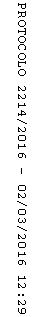 